February Calendar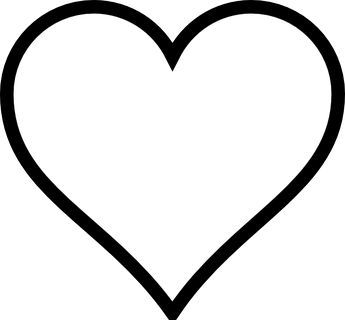 Snack Helpers:Feb 6 :  AriaFeb 7 :  ElliotFeb 13: Lenna Feb 14: NO CLASSFeb 20: BenjiFeb 21: NeilFeb 27: Cocoa  Feb 28:  Ryker   This month’s theme  This month we will be focusing on the ways we love.  We will be having a Valentines Day party on the 13th.  Each student is asked to bring their favorite fruit un-cut for us to make Valentines Day fruit salad for snack!  We will be exploring shades of red through finger painting and red food.  Our letter for the month is V and our shape is a heart. Important datesFeb. 6th – Mom’s Night Out – 7:00pm – 9:00pm Feb. 9th – Family and Friends at 4:30pmFeb 14th – 18th:  Midwinter break, no classContact infomrs.lindseysnyder@gmail.com